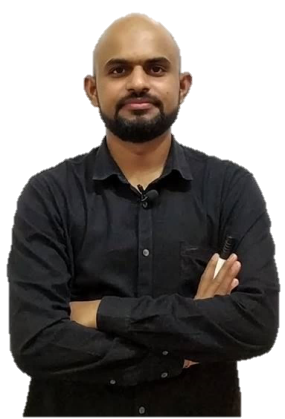 Sandeep upadhyaysvitssandy23@yahoo.com                                               	 +91-8827565666                                                                   Career ObjectiveTo become member of organization, where I can contribute my knowledge, analytical skills and progressive attitude towards consistent growth of the organization.Academic profileB.E (Mechanical) (2010-14) from  S.V.I.T.S. INDORE (RGPV) with Aggregate 7.3812th  from SARASWATI H.S.SCHOOL MORENA (MP BOARD) with 84.6%10th  from SARASWATI H.S.SCHOOL MORENA (MP BOARD) with 93.6 %AchievementsSSC CGL 2018 (PRE, MAINS & tier 3 ) qualified, Total score 574.88/700SSC CGL 2017 (all 4 tier) qualified final list outSSC CGL 2016 (all 4 tier) qualified final list out(SSC CPO, SBI & RRB PO, RRB NTPC) PRE qualifiedCAT Quant (99.9%) CMAT Quant (99.90%)GATE qualified  (2014)Professional ExperienceSharda academy indoreDesignation – Maths facultyExperience period – 2019 to till dateTeaching experience of SSC, Banking, Railways etc exams classesMahendras educational Pvt LtdDesignation – Maths facultyExperience period – July 2017 to 2019Teaching experience of SSC, Banking, Railways etc exams classesCH Edgemaker Indore Designation  - Assistant faculty of QA, DI & LRExperience period – July 2014 to September 2016Teaching experience of  CMAT, PG-CET, UG-CET, Campus  & Banking classesTeam member of content and material development team for offline and online examsPersonal Traits 	Good Analytical skills and optimistic approach to problems.Quick grasping and adaptation to new environment. Good teamwork spirit.Co-Curricular & Extra Curricular ActivitiesTeam member of SPECTRUM business fare of CH EdgemakerParticipant of dance competition of CH cultural festivalCore committee member of college annual festivalsVolunteer in college annual festivalsTeam member of  college kabaddi teamInterest Dancing , listening to musicPersonal DetailsName:	                    	Sandeep upadhyayPresent Address:    	dr jafar gali, ganeshpura morena (M.P.)Date of Birth:         	23 September 1992Declaration    I hereby declare that the above-mentioned information is correct to the best of my knowledge and I bear the responsibility for the correctness of the above-mentioned particulars.Date     -   05-09-2020						Sandeep upadhyayPlace    -   Indore